ΠΡΟΣΚΛΗΣΗ ΕΚΔΗΛΩΣΗΣ ΕΝΔΙΑΦΕΡΟΝΤΟΣ ΓΙΑ ΥΠΟΒΟΛΗ ΠΡΟΣΦΟΡΩΝ ΜΕΤΑΚΙΝΗΣΗΣ ΜΙΣΗΣ ΜΕΡΑΣΤο Γενικό Λύκειο Διαπολιτισμικής Εκπαίδευσης Ευόσμου προκηρύσσει διαγωνισμό για την κατάθεση προσφορών, από ενδιαφερόμενα τουριστικά γραφεία με ισχύουσα άδεια λειτουργίας από τον Ε.Ο.Τ. , σχετικά με την πραγματοποίηση ημερήσιας μετακίνησης των μαθητών του σχολείου σύμφωνα με τη νέα  (ΥΑ 129287/Γ2/10.11.2011 ) του Υπουργείου Παιδείας.Χαρακτηριστικά στοιχεία – οροί της μετακίνησης:Προορισμός :Εύοσμος-Λιμάνι Θεσσαλονίκης /Λιμάνι Θεσσαλονίκης-ΕύοσμοςΧρόνος : 6 Νοεμβρίου 2014Προβλεπόμενος αριθμός συμμετεχόντων :54 μαθητές  Συνοδοί : 2 εκπαιδευτικοί. Μέσο: Λεωφορείο διαθέσιμο από τις 8:00 έως τις 13:00. Υποχρεωτική ασφάλιση αστικής ευθύνης και ιατροφαρμακευτική ασφάλεια  σύμφωνα με την  κειμένη νομοθεσία (δηλ. ασφάλιση κάλυψης εξόδων σε περίπτωση ατυχήματος  ή ασθένειας).Οι ενδιαφερόμενοι να δώσουν συνολική προσφορά.Οι προσφορές πρέπει να κατατεθούν στο σχολείο μέχρι τις 12.00, την Πεμπτη 31/10/2014									Ο ΔΙΕΥΘΥΝΤΗΣ								ΠΑΠΑΔΑΚΗΣ ΚΩΝΣΤΑΝΤΙΝΟΣ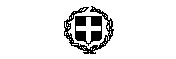 ΕΛΛΗΝΙΚΗ ΔΗΜΟΚΡΑΤΙΑΥΠΟΥΡΓΕΙΟ ΠΑΙΔΕΙΑΣ ΔΙΑ ΒΙΟΥ ΜΑΘΗΣΗΣ & ΘΡΗΣΚΕΥΜΑΤΩΝ     ΠΕΡΙΦΕΡΕΙΑΚΗ Δ/ΝΣΗ ΠΡΩΤ. & ΔΕΥΤΕΡ.  ΕΚΠ/ΣΗΣ                           ΚΕΝΤΡΙΚΗΣ ΜΑΚΕΔΟΝΙΑΣ Δ/ΝΣΗ Δ/ΒΑΘΜΙΑΣ ΕΚΠ/ΣΗΣ ΔΥΤΙΚΗΣ  ΘΕΣ/ΝΙΚΗΣΓΕΛ ΔΙΑΠΟΛΙΤΙΣΜΙΚΗΣ ΕΚΠΑΙΔΕΥΣΗΣ ΕΥΟΣΜΟΥΤαχ. Δ/νση 	: Πηνειού &  Ερωτόκριτου Τ.Κ.	: 56224–ΕύοσμοςΠληροφορίες  	: Σιδηροπούλου ΚυριακήΤηλέφωνο      	: (231) 0703221FAX 	: (231) 0703709e-mail            	:mail@lyk-diap-v-thess.thess.sch.gr 	Θεσσαλονίκη,    27/10/2014	Αρ. πρωτ. 1801Προς:   Τη ΔΔΕΔΘ  (για ανάρτηση στην ιστοσελίδα )